ОТЗАЯВОЧНЫЙ ЛИСТ 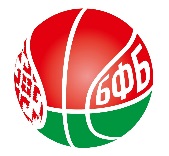 Баскетбольная команда _________________   участвующая в ХХХI чемпионате Республики Беларусь по баскетболу среди __________ команд сезона 2022-2023 гг.ОТЗАЯВЛЯЕТ следующих игроков:Тренерско-административный персоналРуководитель клуба/команды				___________	______________________								   (подпись)							№п/пФамилия, имя, отчествоНомерлиценз.ПОЛНАЯ датарожденияБаскетбольноегражданствоИгровой номерПринадлежность спортивных правДата расторжения трудовых отношенийПодпись игрока№п/пФамилия, имя, отчествоДолжностьПОЛНАЯ датарожденияНомерлиценз.1.2.